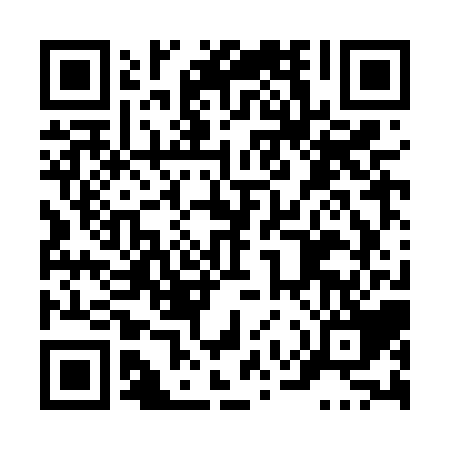 Ramadan times for Glenbush, Saskatchewan, CanadaMon 11 Mar 2024 - Wed 10 Apr 2024High Latitude Method: Angle Based RulePrayer Calculation Method: Islamic Society of North AmericaAsar Calculation Method: HanafiPrayer times provided by https://www.salahtimes.comDateDayFajrSuhurSunriseDhuhrAsrIftarMaghribIsha11Mon5:595:597:341:225:127:107:108:4612Tue5:575:577:321:225:147:127:128:4813Wed5:545:547:301:215:157:147:148:5014Thu5:515:517:271:215:177:167:168:5215Fri5:495:497:251:215:187:187:188:5416Sat5:465:467:221:205:207:197:198:5617Sun5:445:447:201:205:217:217:218:5818Mon5:415:417:181:205:237:237:239:0019Tue5:395:397:151:205:247:257:259:0220Wed5:365:367:131:195:267:277:279:0421Thu5:335:337:101:195:277:297:299:0622Fri5:315:317:081:195:297:307:309:0823Sat5:285:287:061:185:307:327:329:1024Sun5:255:257:031:185:327:347:349:1225Mon5:225:227:011:185:337:367:369:1426Tue5:205:206:581:175:347:387:389:1727Wed5:175:176:561:175:367:397:399:1928Thu5:145:146:541:175:377:417:419:2129Fri5:115:116:511:175:387:437:439:2330Sat5:095:096:491:165:407:457:459:2531Sun5:065:066:461:165:417:477:479:281Mon5:035:036:441:165:427:487:489:302Tue5:005:006:421:155:447:507:509:323Wed4:574:576:391:155:457:527:529:344Thu4:544:546:371:155:467:547:549:375Fri4:514:516:341:145:487:567:569:396Sat4:484:486:321:145:497:577:579:417Sun4:464:466:301:145:507:597:599:448Mon4:434:436:271:145:528:018:019:469Tue4:404:406:251:135:538:038:039:4910Wed4:374:376:231:135:548:058:059:51